Publicado en Benabarre, Huesca el 27/02/2024 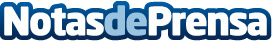 Butano Servicios Preventivos lidera una iniciativa pionera para garantizar la evacuación segura de la combustión en instalaciones de gasConscientes de la importancia crítica de la evacuación segura de los gases de combustión en las instalaciones de gas, la empresa ha implementado un programa exhaustivo de verificación para garantizar que este proceso se lleve a cabo de manera eficiente y sin riesgosDatos de contacto:Adrián CortésGerente de Butano Servicios Preventivos974 54 33 23Nota de prensa publicada en: https://www.notasdeprensa.es/butano-servicios-preventivos-lidera-una Categorias: Aragón Servicios Técnicos Sector Energético http://www.notasdeprensa.es